Администрация Дзержинского районаКрасноярского краяПОСТАНОВЛЕНИЕс. Дзержинское13.01.2021											№ 5-пО внесении изменений в постановление администрации Дзержинского района № 248-п от 16.04.2010 года «Об утверждении административного регламента по исполнению муниципальной услуги «По переводу жилого помещения в нежилое помещение и нежилого помещения в жилое помещение»В соответствии с Федеральным законом от 27.07.2010 № 210–ФЗ «Об организации предоставления государственных и муниципальных услуг, в целях обеспечения доступа граждан и юридических лиц к достоверной информации о муниципальных услугах, руководствуясь ст. 19 Устава района, ПОСТАНОВЛЯЮ:1. Внести следующие изменения в постановление администрации Дзержинского района № 248-п от 16.04.2010 года «Об утверждении административного регламента по исполнению муниципальной услуги «По переводу жилого помещения в нежилое помещение и нежилого помещения в жилое помещение»:1.1. Исключить п.8 раздела V Регламента.2. Постановление вступает в силу в день, следующий за днем его официального обнародования.3. Разместить настоящее постановление на официальном сайте администрации Дзержинского района в сети Интернет.4. Контроль за исполнением настоящего постановления оставляю за собой.Глава Дзержинского района						В.Н. Дергунов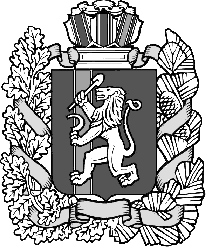 